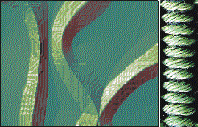 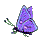 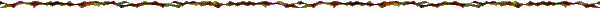 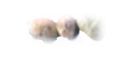 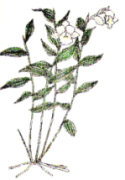 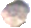 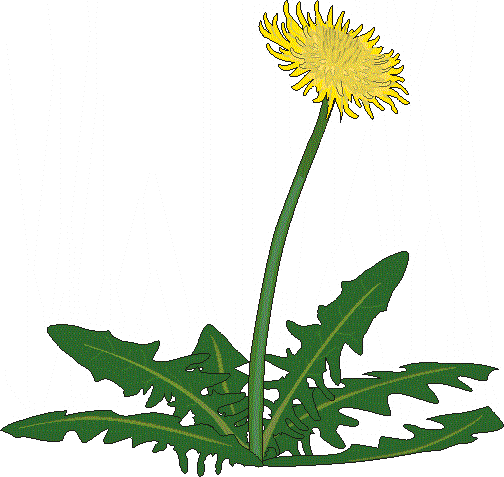 Ficha de Afiliación para VoluntariosDatos Personales Nombre y Apellidos: ___________________________________________________________________________Fecha de Nacimiento: __________________________________________________   Edad: ________ añosNacionalidad_________________________________________________________    Sexo: _______M_______FN° cédula o Pasaporte _________________________________________________________________________Estado Civil:_________________________________ Hijos (edades) __________________________________Ocupación: _____________________________________________________________________________________E-mail: __________________________________________________________________________________________Teléfono: _____________________________________ Idiomas: _______________________________________Dirección de Residencia: ______________________________________________________________________________________________________________________________________________________________________________________________________En caso de Emergencia comunicarse con: __________________________________________________________________Tel:____________________________Datos AcadémicosGrado AcadémicoPrimaria ___ Secundaria ___ Universidad ___ Licenciatura ___ Maestría ___ Doctorado ___Universidad __________________________________________________________Carrera Universitaria ________________________________________________Experiencia en voluntariado: ____________________________________________________________________________________________________________________________________________________________________________________________________________________________________________________________________________________________________________________________________________________________________________________________________________Conocimientos útiles en voluntariado       Primeros Auxilios            Educación Ambiental       Montañismo                      Campamentos       Cocinar                        Otros: ____________________________________Información de Salud       Problemas de Visión       Presenta algún tipo de reacción alérgica. Indíquela: ___________________________________________________________________________________________________       Tiene algún tipo de padecimiento como migraña, rinitis, asma, etc.       Toma algún medicamento de uso regular Otros datos ¿Por qué desea ser voluntario?_________________________________________________________________________________________________________________________________________________________________________________________________________________________________________________________________________________________________________¿Cuál es su área de interés?_________________________________________________________________________________________________________________________________________________________________________________________________________________________________________________________________________________________________________¿Dónde obtuvo información del Proyecto Camino Verde?_________________________________________________________________________________________________________________________________________________________________________________________________________________________________________________________________________________________________________Fecha de Solicitud____________Firma del Solicitante_____________________________Aprobado por __________________________________¡Muchas Gracias ¡ 